№ п/пНаименование товараНаименование показателя, технического, функционального параметра, ед. изм. ПоказателяНаименование показателя, технического, функционального параметра, ед. изм. Показателя1Оборудование уличноеПримерный эскиз (в закрытом и открытом виде)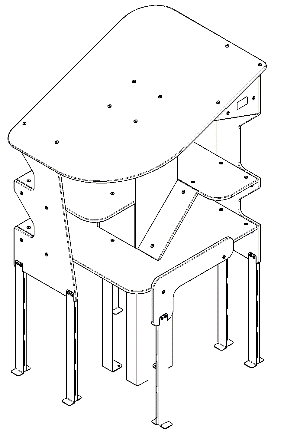 Внешние размеры (в раскрытом состоянии)Внешние размеры (в раскрытом состоянии)1Оборудование уличноеПримерный эскиз (в закрытом и открытом виде)Длина, мм (±70 мм)10851Оборудование уличноеПримерный эскиз (в закрытом и открытом виде)Ширина, мм (±70 мм)10171Оборудование уличноеПримерный эскиз (в закрытом и открытом виде)Высота, мм (±70 мм)13041Оборудование уличноеПримерный эскиз (в закрытом и открытом виде)КомплектацияКомплектация1Оборудование уличноеПримерный эскиз (в закрытом и открытом виде)Площадка 1, шт.11Оборудование уличноеПримерный эскиз (в закрытом и открытом виде)Площадка 2, шт.11Оборудование уличноеПримерный эскиз (в закрытом и открытом виде)Стенка 1, шт.21Оборудование уличноеПримерный эскиз (в закрытом и открытом виде)Стенка 2, шт.21Оборудование уличноеПримерный эскиз (в закрытом и открытом виде) Скат, шт.21Оборудование уличноеПримерный эскиз (в закрытом и открытом виде)Крыша, шт.11Оборудование уличноеПримерный эскиз (в закрытом и открытом виде)Стенка 3, шт.11Оборудование уличноеПримерный эскиз (в закрытом и открытом виде)Стенка 4, шт.11Оборудование уличноеПримерный эскиз (в закрытом и открытом виде)Накладка, шт.11Оборудование уличноеПримерный эскиз (в закрытом и открытом виде)Боковина, шт.21Оборудование уличноеПримерный эскиз (в закрытом и открытом виде)Грунтозацеп, шт.61Оборудование уличноеПримерный эскиз (в закрытом и открытом виде)Уголок-фундамент, шт.41Оборудование уличноеПримерный эскиз (в закрытом и открытом виде)Описание конструкцииОписание конструкции1Оборудование уличноеПримерный эскиз (в закрытом и открытом виде)Оборудование уличное должно представлять собой устойчивую конструкцию, обеспечивающую безопасные условия для развивающих занятий на открытом воздухе.Конструкция должна обладать высокой ударопрочностью и виброустойчивостью. Во избежание травм и застревания одежды и частей тела, изделие должно быть разработано и изготовлено в соответствии с требованиями ГОСТ Р 52169-2012. Изделие должно крепиться анкерными болтами к бетонному основанию или раме, либо должно иметь крепление в виде забетонированных закладных труб. Изделие должно быть антивандальным.Минимальный радиус закругления выступающих элементов изделия, доступных пользователю - не менее 3 мм.Выступающие части болтовых соединений должны быть защищены пластиковыми заглушками либо иным способом, предусмотренным требованиями ГОСТ Р 52169-2012 и позволяющими обеспечить безопасность конструкции.Выступающие и доступные торцы труб при их наличии должны быть закрыты пластиковыми антивандальными заглушками.Все металлические части конструкции должны быть окрашены полимерной порошковой эмалью методом запекания в заводских условиях, что предотвращает металл от коррозии. Анкерные болты либо крепежные изделия должны быть оцинкованы. Каждое оборудование согласно ГОСТ Р 52169-2012 комплектуется табличкой информационной, на которой должна быть нанесена информация о производителе, месяце и годе изготовления, обозначение изделия.Оборудование уличное должно представлять собой устойчивую конструкцию, обеспечивающую безопасные условия для развивающих занятий на открытом воздухе.Конструкция должна обладать высокой ударопрочностью и виброустойчивостью. Во избежание травм и застревания одежды и частей тела, изделие должно быть разработано и изготовлено в соответствии с требованиями ГОСТ Р 52169-2012. Изделие должно крепиться анкерными болтами к бетонному основанию или раме, либо должно иметь крепление в виде забетонированных закладных труб. Изделие должно быть антивандальным.Минимальный радиус закругления выступающих элементов изделия, доступных пользователю - не менее 3 мм.Выступающие части болтовых соединений должны быть защищены пластиковыми заглушками либо иным способом, предусмотренным требованиями ГОСТ Р 52169-2012 и позволяющими обеспечить безопасность конструкции.Выступающие и доступные торцы труб при их наличии должны быть закрыты пластиковыми антивандальными заглушками.Все металлические части конструкции должны быть окрашены полимерной порошковой эмалью методом запекания в заводских условиях, что предотвращает металл от коррозии. Анкерные болты либо крепежные изделия должны быть оцинкованы. Каждое оборудование согласно ГОСТ Р 52169-2012 комплектуется табличкой информационной, на которой должна быть нанесена информация о производителе, месяце и годе изготовления, обозначение изделия.1Площадка 1Площадка 1Площадка 11Площадка  выполнена из фанеры ФСФ толщиной не менее 18 мм, габаритами не менее 900х900 мм. В площадке имеется квадратный вырез размерами 300х300 мм. Два угла по диагонали площадки имеют скругления радиусом 100мм. На одной стороне имеется картинка нанесеная УФ-печатью.Площадка  выполнена из фанеры ФСФ толщиной не менее 18 мм, габаритами не менее 900х900 мм. В площадке имеется квадратный вырез размерами 300х300 мм. Два угла по диагонали площадки имеют скругления радиусом 100мм. На одной стороне имеется картинка нанесеная УФ-печатью.1Площадка 2Площадка 2Площадка 21Площадка  выполнена из фанеры ФСФ толщиной не менее 18 мм, габаритами не менее 900х900 мм. Площадка имеет форму зиг зага. Четыре угла по диагонали площадки имеют скругления радиусом 100мм. На одной стороне имеется картинка нанесеная УФ-печатью.Площадка  выполнена из фанеры ФСФ толщиной не менее 18 мм, габаритами не менее 900х900 мм. Площадка имеет форму зиг зага. Четыре угла по диагонали площадки имеют скругления радиусом 100мм. На одной стороне имеется картинка нанесеная УФ-печатью.1СкатСкатСкат1Скат  выполнена из фанеры ФСФ толщиной не менее 18 мм, габаритами не менее 423х150 мм. Скат имеет форму прямоугльника. На скате имеется два отверстия диаметром 12мм и расположенные на заданном растоянии между собой. По боковым торцам имеется фаска в 18х45⁰Скат  выполнена из фанеры ФСФ толщиной не менее 18 мм, габаритами не менее 423х150 мм. Скат имеет форму прямоугльника. На скате имеется два отверстия диаметром 12мм и расположенные на заданном растоянии между собой. По боковым торцам имеется фаска в 18х45⁰Стенка 1Стенка 1Стенка 1Стенка выполнена из фанеры ФСФ толщиной не менее 18 мм, габаритами не менее 531х264 мм. Стенка имеет форму прямоугльника. На стенке имеются воесемь отверстий диаметром 12мм и расположенные на заданном растоянии между собой. На одной стороне имеется картинка нанесеная УФ-печатью.Стенка выполнена из фанеры ФСФ толщиной не менее 18 мм, габаритами не менее 531х264 мм. Стенка имеет форму прямоугльника. На стенке имеются воесемь отверстий диаметром 12мм и расположенные на заданном растоянии между собой. На одной стороне имеется картинка нанесеная УФ-печатью.КрышаКрышаКрышаКрыша выполнена из фанеры ФСФ толщиной не менее 18 мм, габаритами не менее 1150х900 мм. Крыша имеет форму прямоугльника. Углы крыши имеют скругления радиусом 30, 80, 200 и 500 мм соответственно.На крыше имеются девять отверстий диаметром 12мм и расположенные на заданном растоянии между собой.Крыша выполнена из фанеры ФСФ толщиной не менее 18 мм, габаритами не менее 1150х900 мм. Крыша имеет форму прямоугльника. Углы крыши имеют скругления радиусом 30, 80, 200 и 500 мм соответственно.На крыше имеются девять отверстий диаметром 12мм и расположенные на заданном растоянии между собой.Стенка 3Стенка 3Стенка 3Стенка  выполнена из фанеры ФСФ толщиной не менее 18 мм, габаритами не менее 875х464 мм. С одного торца стенка имеет два выреза в виде зубьев. На стенке имеются десять отверстий диаметром 12мм и расположенные на заданном растоянии между собой. На одной стороне имеется картинка нанесеная УФ-печатью.Стенка  выполнена из фанеры ФСФ толщиной не менее 18 мм, габаритами не менее 875х464 мм. С одного торца стенка имеет два выреза в виде зубьев. На стенке имеются десять отверстий диаметром 12мм и расположенные на заданном растоянии между собой. На одной стороне имеется картинка нанесеная УФ-печатью.Стенка 4Стенка 4Стенка 4Стенка  выполнена из фанеры ФСФ толщиной не менее 18 мм, габаритами не менее 1210х310 мм. С одного торца стенка имеет два выреза в виде зубьев. На стенке имеются одиннадцать отверстий диаметром 12мм и расположенные на заданном растоянии между собой. На одной стороне имеется картинка нанесеная УФ-печатью.Стенка  выполнена из фанеры ФСФ толщиной не менее 18 мм, габаритами не менее 1210х310 мм. С одного торца стенка имеет два выреза в виде зубьев. На стенке имеются одиннадцать отверстий диаметром 12мм и расположенные на заданном растоянии между собой. На одной стороне имеется картинка нанесеная УФ-печатью.НакладкаНакладкаНакладкаНакладка  выполнена из фанеры ФСФ толщиной не менее 18 мм, габаритами не менее 330х240 мм. Накладка имеет форму треугольника. На накладке имеются два отверстия диаметром 12мм и расположенные на заданном растоянии между собой. На одной стороне имеется картинка нанесеная УФ-печатью.Накладка  выполнена из фанеры ФСФ толщиной не менее 18 мм, габаритами не менее 330х240 мм. Накладка имеет форму треугольника. На накладке имеются два отверстия диаметром 12мм и расположенные на заданном растоянии между собой. На одной стороне имеется картинка нанесеная УФ-печатью.БоковинаБоковинаБоковинаБоковина  выполнена из фанеры ФСФ толщиной не менее 18 мм, габаритами не менее 600х300 мм. Боковина имеет форму буквы «Г». На накладке имеются четыре отверстия диаметром 12мм и расположенные на заданном растоянии между собой. Углы боковины имеют скругления радиусом 40 мм. На одной стороне имеется картинка нанесеная УФ-печатью.Боковина  выполнена из фанеры ФСФ толщиной не менее 18 мм, габаритами не менее 600х300 мм. Боковина имеет форму буквы «Г». На накладке имеются четыре отверстия диаметром 12мм и расположенные на заданном растоянии между собой. Углы боковины имеют скругления радиусом 40 мм. На одной стороне имеется картинка нанесеная УФ-печатью.ГрунтозацепГрунтозацепГрунтозацепКонструкция грунтозацепа  имеет размеры 700х99х65 мм. Снизу имеет две отогнутые полки, необходимы для устойчивой фиксаци в бетоне. Сверху грунтозацеп имеет две ушки с отверстиями для крепления с фанерными элементами.Конструкция грунтозацепа  имеет размеры 700х99х65 мм. Снизу имеет две отогнутые полки, необходимы для устойчивой фиксаци в бетоне. Сверху грунтозацеп имеет две ушки с отверстиями для крепления с фанерными элементами.Уголок-фундаментУголок-фундаментУголок-фундаментСтойка выполнена из листа стального толщиной 2,5 мм, который согнут в виде прямоугольного уголка со стенками 80х80 мм, длина уголка 805 мм. В нижней части уголка имеется отгиб, который является грунтозацепом.Стойка выполнена из листа стального толщиной 2,5 мм, который согнут в виде прямоугольного уголка со стенками 80х80 мм, длина уголка 805 мм. В нижней части уголка имеется отгиб, который является грунтозацепом.